муниципальное бюджетное общеобразовательное учреждение «Школа № 29 имени начальника Управления 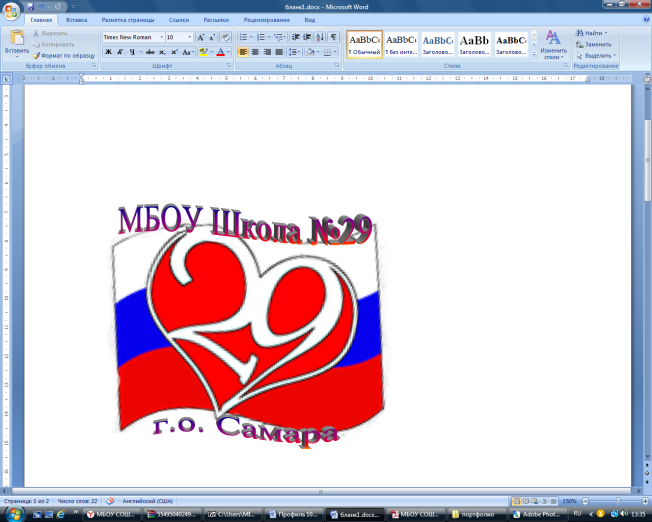 пожарной охраны УВД Самарской области Карпова А.К.» городского округа Самара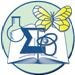 Сценарии фрагментов                           интеллектуальной игры«Химическая шкатулка»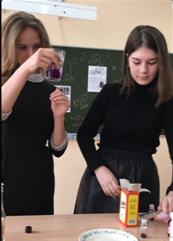 САМАРА, 2020ХИМИЧЕСКАЯ ШКАТУЛКА1. РАСПРЕДЕЛЯЛКИHClO4     HClO3     HClO2       HClO       H2SO4         H2SO3 В каждую колбу необходимо добавить кислоту, содержащую указанный элемент. Если в кислоте есть 2 или 3 необходимых элемента, то добавляем во все колбы, на которых этот элемент указан.Ответы для жюри:HClO4  - хлорная кислота (1)HClO3  - хлорноватая кислота (1, 2)HClO2   - хлористая кислота (3)HClO   - хлорноватистая кислота (1, 2, 3)H2SO4  - серная кислота (1)H2SO3  - сернистая кислота (1, 3)За каждый правильный ответ - 1 балл. Максимальный балл - 10.2. СОСТАВЛЯЛКИСоставьте как можно больше предложений, относящихся к теме «Соединения железа», которые включали бы в себя 3 слова (словосочетания), указанных в задании. Можно менять падеж и добавлять другие слова.роль, железо, жизнь;кислота, коррозия, химически чистое;гемоглобин, железо, организм;химически чистое, намагничивание, металлы.За каждое верное предложение - 2 балла.3. СОЧИНЯЛКИНапишите стихотворение на заданные рифмы, учитывая свойства химических элементов. Можно использовать любое количество рифм.нитрат - говорятхлорид - на видсульфат ион - шпионсвинец - наконецокислитель - грабительхлор - воралюминий - синийкислород - народРекомендации для жюри: Оценивается степень раскрытия свойств химических элементов (3 балла) и качество стихосложения (2 балла) за каждую рифму. Максимальный балл зависит от количества использованных рифм.